                                                    Activités de jeudi Petit rituel mathématique pour changer    -             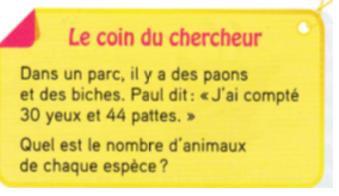 Ecriture : Cette nuit, tu as mal dormi et à ton réveil, tu t’aperçois que les meubles de ta chambre ont tous disparus. Il ne te reste que le lit et …Raconte la suite de cette aventure. ( Fais marcher ton imagination)       35 min Tu écris à la première personne du singulier. Pense à donner des détails sur ce qui se passe et ce qui a changé. Précise aussi ce que tu ressens.        Envoie-moi ton histoire ( une photo, un scan ou un message). Lecture : Lis le chapitre 11 pages 80 à 91 puis réponds aux questions.             35 minPourquoi François veut-il ouvrir la trappe de la citerne ?                                                               A quoi servait la citerne avant ?                                                                                                   Que voient-ils  à l’intérieur de cette citerne quand ils l’ouvrent ?                                                                Qui a mis le paquet accroché au fil de fer ?                                                                               Qui a écrit la lettre et à qui est-elle destinée ?                                                                                 Pages 90 et 91, relève les mots qui indiquent que Pierre et François sont très touchés par cette lettre.Calcul :                         20 min 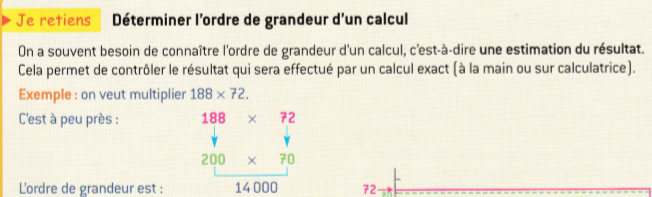 Pour trouver l’ordre de grandeur, il faut bien arrondir les nombres, c’est-à-dire trouver le nombre le plus près qui finit par des zéros. Exemple : le nombre 2941,6 peut être remplacé par 3000. 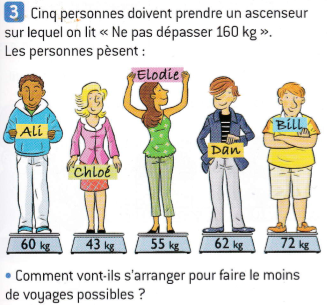 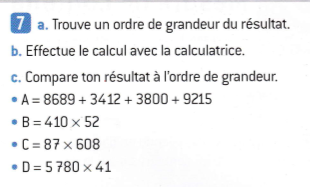 * Exercice7 ***Réponds au problème 3 en n’utilisant que des ordres de grandeur.                      Mesures : les calculs d’aires : Dans la vie de tous les jours, on utilise des calculs d’aires pour effectuer des travaux ou des achats.  Pour s’accorder sur la dimension des unités , on se sert de carré de 1mm de côté, de 1 cm de de côté,de 1 m de côté. Ces unités d’aires sont appelées, des mètres carrés, on les note m2, des centimètres carrés cm2 et de millimètre carrés mm2. Un cm2 est un carré de 1cm de côté.*Exercices :                                                                                                         40 min 1)Trace sur ta feuille un carré de 5cm de côté et calcule son aire en cm2.               2)Trace ensuite un rectangle de 4cm de largeur et 6 cm de longueur calcule son aire en cm2. As-tu trouvé comment on peut rapidement calculer l’aire ? Regarde ton livre p 105, on te donne la méthode pour calculer rapidement l’aire d’un carré ou d’un rectangle.Essaie d’appliquer cette méthode pour résoudre l’exercice *1 p 104. *** 2 p 104.Orthographe : * 17 p 165  Accorde les participes passés18 p 165a et b  Ecris une phrase interrogative et accorde le participe passé***tout l’exercice.            20 minHistoire/ histoire des arts : La première partie du XXè siècle a vu les arts se transformer et donner naissance à l’art moderne.Voici quelques œuvres célèbres, regarde-les bien et aide toi des questions pour comprendre ce que l’artiste a voulu exprimer. Choisis une de ces œuvres et complète le questionnaire: Artiste : …                                                                                                                                                                                                      Titre de l’œuvre : …                                                                                                                                                                                             Date : …                                                                                                                                                                                                         On y voit : …   Ce que je pense de cette œuvre :… 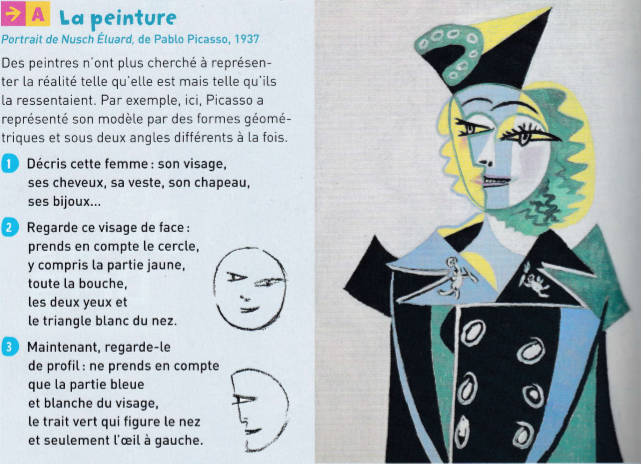 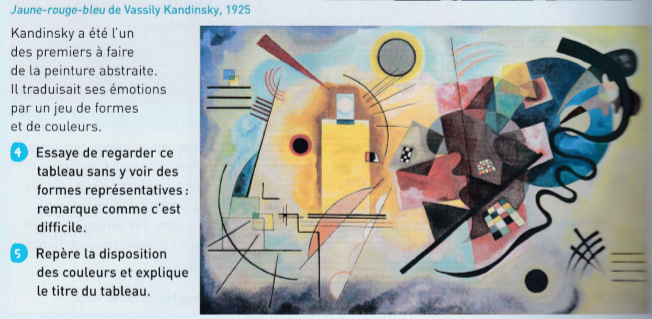 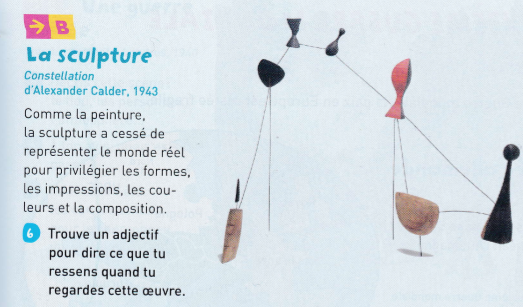  Tu peux écouter la chanson avec le lien. https://www.bing.com/videos/search?q=y+de+la+joie+trenet&docid=607989067483515811&mid=0C6F5716871F4D5A21830C6F5716871F4D5A2183&view=detail&FORM=VIRE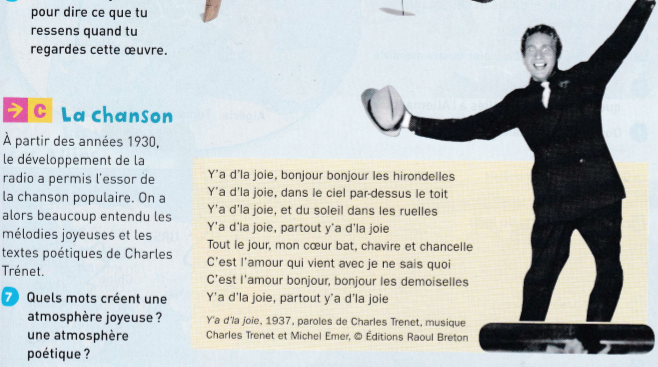 